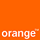 Bd. Mihai Bravu, Nr.2, Bl. 60BBSC, NO BTSCa si BSC-urile de pe Teatrul National (BI_0530) si de la Titan (BI_0533), nu am nici o data de pornire în lista mea din iunie 2005, ceea ce înseamna ca este un BTS lansat destul de recent, sub era Orange - adica de prin 2003 sau 2004 probabil. Este situat în zona intersectiei bulevardului Mihai Bravu cu soseaua Colentina, si printre legaturile lui (nu pare totusi deloc a fi un BSC „mare”) are ceva si catre BSC-ul ProTV (BI_0995).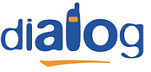 Sos. Mihai Bravu, Nr. 4, Bl. 60CLansat pe 11 iunie 1997, are toate sansele de a fi site-ul GSM fotografiat de mine ! Spun asta pentru ca chiar daca coordonatele GPS ale Orange-ului sunt iar complet aiurea (de exemplu’ BSC-ul e dupa ei situat pe Magazinul Bucur Obor – ala cu McDonald’s la parter), daca ne luam dupa adrese vedem ca ar corespunde : BSC/No BTS la numarul 2 al bulevardului Mihai Bravu, si acest BTS la numarul 4.Avem deci ceva instalat foarte devreme de Dialog, activ înca de la lansarea comerciala a retelei, BSC-ul venind aparent multi ani dupa aceea. Site-ul a fost initial echipat (prin 2004) cu un G3 Medi cu 4/4/4 TRX GSM si cu un MBI3 cu 1/1/2 TRX pe DCS, prin 2006 schimbând acest MBI3 cu un MBI5 (3/3/2 TRX pe DCS). Este echpat cu câte o antena Jaybeam Dualband + un mai rar Jaybeam 5157300 pe 2 dintre sectoare, sectorul din spate beneficiând el de mai noul model SlimLine de Jaybeam-uri (+ TMA separat).Site-ul este vizibil echipat si cu antene WiMax, dar din pacate nu îl am în lista lor oficiala.Soseaua Stefan cel Mare no. 41, Bl. 34 bis, Sc. 1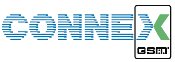 Inca un BTS mitic, n° 006 ! Vorbesc de el doar pentru i-am facut si lui din intâmplare o poza… Singurul lucru interesant legat de acest BTS este ca e echipat, pe un sector, cu o antena Kathrein Triband (3 busoane de tilt) - conectata GSM/DCS/UMTS, si de talie foarte mica.